Seller                    Checklist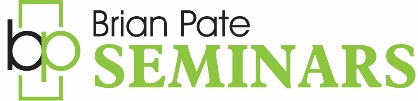 Property Address__________________MLS#____________Prior to going under contact.Once Under Contract.Closing Attorney/Date/Time:__________________________________________________________________________Lender Information:_________________________________________________________________________________Notes:_____________________________________________________________________________________________WWREA Brochure - (Form 160)Build Listing in TMLS   Upload RPD - Floorplan - etc.Exclusive Right To Sell Listing Agreement - (Form 101)Measure Home & Draw Floor plan  Is There Unpermitted Space - Yes NoResidential Property & HOA Disclosure (Seller Copy)Deed    County Tax Records   School Assignments  Flood MapMineral - Oil - Gas Rights Disclosure (Seller Signed)Copies of Old TMLS ListingsAgreement To Amend Agency - (Form 710)Order Pictures        Upload PicturesShort Sale Addendum (Seller & Firm) - (Form 104)Order Lender Financing FlyerLead Base Paint Addendum - (Form 2A9-T)Create Curbside Flyer          Give Seller Extra FlyersCopies of Sellers Utility Bills   Copy of SurveyInstall For Sale Sign - Coming Soon     Flyer Box  Open SatSet Up Showing Instructions in CSS Septic Permit     Well Permit  (If Necessary)TMLS Printout of Active ListingUSDA  Eligibility Printout    Yes      NoGet or Make Copies of Keys Copies of Receipts of Major Work/Repairs Done To HomeInstall Lockbox: Location___________ Combo_______Termination of Agency (Form 720)   Uploaded To Doc ManagerWithhold From TMLS Form         Sent To TMLS?Ask Seller If There Is Any Leased Equipment In The HomeListing Commission:______% Payout:________%Is the a "Certified Pre-Owned" Home?       Yes      NoCopy of Appraisal From Their PurchaseIf yes:Inspection Ordered From:________________________Copy of Current Mortgage StatementAppraisal Ordered From:_______________________________Aircraft Noise Notification Letter   Upload To TMLS DocsWarranty Ordered From:_______________________________Team Commission Split etc.Property Type:   New   Resale   Land   OtherReferral Agreement - (Form 730)          W-9 FormOffer To Purchase & Contract - (Form 2T)Buyers Prequalification Letter   Buyers Proof of FundsFHA / VA AddendumNotice of Buyers Right To Terminate - (Form 350-T)Contingent Sale Addendum  (Form 2A2-T)TMLS Printout  CONGT/PENDING          TMLS Printout CLOSEDLead Base Paint Addendum Signed By AllBuyer's Agent TMLS Information SheetResidential Property & HOA Disclosure - Signed By AllCopy of Home Inspection ReportMineral - Oil - Gas Rights Disclosure (Signed By All)Copy of WDIR     Well Test      Radon Test   SurveyShort Sale Addendum (Seller & Buyer) - (Form2A14-T)Estimate For Repairs Additional Provisions Addendum - (Form 2A11-T)Confirmation of Agency Relationship (Agent to Agent)Back-Up Contract Addendum - (Form 2A1-T)Buyer Possession Before Closing - (Form 2A7-T)Copies of:               DD Check   EM Check   AEM CheckConfirmation of Compensation (Agent to Client) (Form 770)Signed Receipt of: DD Check  EM Check   AEM CheckNotice to Buyer That Seller Is Terminating (Form - 352T)Due Diligence Repair Request - (Form 310T)Closing Disclosure / HUD-1 From Closing (Signed Copy, NOT Preliminary Copy)Agreement To Amend Contract - (Form 4T)Disbursement Authorization From KW    Send DA To Closer Owners Association Discloser For RPD Exempt Prop (Form 2A12T)Copies of ALL Closing ChecksNon-Permitted Square Footage Disclosure Signed By Buyer(s)Install "Under Contract" RiderUtility Switchover Set UpDate of Contract:____________  DDD:_______________EM/AEM Held By:_____________________________Home Warranty Info:_____________________________